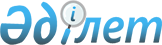 Халықаралық және Республикалық маңызы бар жалпыға ортақ пайдаланылатын автомобиль жолдарын сыныптау қағидалары мен шарттарын, тізбесін, олардың атаулары мен индекстерін, оның ішінде қорғаныстық мақсатта пайдаланылатын автомобиль жолдарының тізбесін бекіту туралы" Қазақстан Республикасы Инвестициялар және даму министрінің міндетін атқарушының 2015 жылғы 26 наурыздағы № 315 бұйрығына өзгеріс енгізу туралыҚазақстан Республикасы Индустрия және инфрақұрылымдық даму министрінің 2020 жылғы 11 тамыздағы № 430 бұйрығы. Қазақстан Республикасының Әділет министрлігінде 2020 жылғы 14 тамызда № 21093 болып тіркелді
      1. БҰЙЫРАМЫН:
      1. "Халықаралық және республикалық маңызы бар жалпыға ортақ пайдаланылатын автомобиль жолдарын сыныптау қағидалары мен шарттарын, тізбесін, олардың атаулары мен индекстерін, оның ішінде қорғаныстық мақсатта пайдаланылатын автомобиль жолдарының тізбесін бекіту туралы" Қазақстан Республикасы Инвестициялар және даму министрінің міндетін атқарушының 2015 жылғы 26 наурыздағы № 315 бұйрығына (Нормативтік құқықтық актілерді мемлекеттік тіркеу тізілімінде № 11402 болып тіркелген, 2015 жылғы 1 шілдеде "Әділет" ақпараттық-құқықтық жүйесінде жарияланған) мынадай өзгеріс енгізілсін:
      көрсетілген бұйрықпен бекітілген Халықаралық және республикалық маңызы бар жалпыға ортақ пайдаланылатын автомобиль жолдарының тізбесі, олардың атаулары мен индекстері, оның ішінде қорғаныстық мақсатта пайдаланылатын автомобиль жолдарының тізбесі осы бұйрыққа қосымшаға сәйкес редакцияда жазылсын.
      2. Қазақстан Республикасы Индустрия және инфрақұрылымдық даму министрлігінің Автомобиль жолдары комитеті заңнамада белгіленген тәртіпте:
      1) осы бұйрықтың Қазақстан Республикасы Әділет министрлігінде мемлекеттік тіркеуді;
      2) осы бұйрықты Қазақстан Республикасы Индустрия және инфрақұрылымдық даму министрлігінің интернет-ресурсында орналастыруды қамтамасыз етсін.
      3. Осы бұйрықтың орындалуын бақылау жетекшілік ететін Қазақстан Республикасының Индустрия және инфрақұрылымдық даму вице-министріне жүктелсін.
      4. Осы бұйрық алғашқы ресми жарияланған күнінен кейін күнтізбелік он күн өткен соң қолданысқа енгізіледі.
      ""КЕЛІСІЛДІ"
      Қазақстан Республикасы
      Қаржы министрлігі
      "КЕЛІСІЛДІ"
      Қазақстан Республикасы
      Қорғаныс министрлігі
      Халықаралық және республикалық маңызы бар жалпыға ортақ пайдаланылатын автомобиль жолдарының тізбесі, олардың атаулары мен индекстері, оның ішінде қорғаныстық мақсатта пайдаланылатын автомобиль жолдарының тізбесі
      Ескертпе:
      а/ж – автомобиль жолдары
      ҚР – Қырғызстан Республикасы
      ҚХР – Қытай Халық Республикасы 
      ӨР – Өзбекстан Республикасы
      ТР – Түрікменстан Республикасы
      РФ – Ресей Федерациясы
					© 2012. Қазақстан Республикасы Әділет министрлігінің «Қазақстан Республикасының Заңнама және құқықтық ақпарат институты» ШЖҚ РМК
				
      Қазақстан Республикасының
Индустрия және инфрақұрылымдық даму министрі

Б. Атамкулов
Қазақстан РеспубликасыИндустрия және инфрақұрылымдықДаму министрінің2020 жылғы 11 тамызы№ 430 бұйрығынаҚосымшаҚазақстан РеспубликасыИнвестициялар және даму
министрінің міндетін атқарушының
2015 жылғы 26 наурыздағы№ бұйрығына
2-қосымша Жол индексі Жолдардың атауы Ұзындығы,  км 1 2 3
М-32
РФ шекарасы (Самараға) - Шымкент, Орал, Ақтөбе, Қызылорда арқылы
2036,6
М-36
РФ шекарасы (Екатеринбургке) - Алматы, Қостанай, Нұр-Сұлтан, Қарағанды арқылы
2047,1
М-38
РФ шекарасы (Омбыға) - Майқапшағай (ҚХР-ға шығу), Павлодар, Семей арқылы
1081
М-39
ӨР шекарасы (Ташкентке) - ӨР шекарасы (Термезге)
24,1
М-51
РФ шекарасы (Челябинскiге) - РФ шекарасы (Новосибирскiге), Петропавл, Омбы арқылы
190
А-1
Нұр-Сұлтан - Петропавл, Көкшетау арқылы
456
А-2
ӨР шекарасы (Ташкентке) - Шымкент - Тараз - Алматы - Қорғас, Көкпек, Көктал, Қайнар арқылы 

(ҚР шекарасына кiреберiспен және Тараз, Құлан, Қордай шатқалының айналма жолдарымен, Қордай шатқалымен)
1292,815
А-3
Алматы - Өскемен - Шемонаиха - РФ шекарасы (Аягөздің және Сарқандтың айналма жолдарымен және Мұқры шатқалының кiреберiсімен)
1212
А-4
Алматы - Шамалған - Ұзынағаш - Аққайнар - Сұраншы батыр - ҚР шекарасы (Ұзынағаш кентіне кiреберiспен)
115
А-5
Ақсай - Шонжы - Көлжат - ҚХР шекарасы (ҚХР шекарасына кiреберiспен)
160
А-6
Көкпек - Кеген - ҚР шекарасы (Түп) (Кеген шатқалының айналма жолымен)
115
А-7
Үшарал - Достық
184
А-8
Таскескен - Бақты (ҚХР шекарасы)
187
А-9
Өскемен - Риддер - РФ шекарасы
167
А-11
Семей - РФ шекарасы (Барнаулға)
111
А-12
Петропавл - Соколовка - РФ шекарасы (Есiлге)
62
А-13
Көкшетау - Кiшкенекөл - Бидайық - РФ шекарасы (Омбыға)
278
А-14
Тараз - Утмек - ҚР шекарасы
14
А-15
Жизақ - Гагарин - Жетiсай - Киров - Қызыләскер -Сарыағаш - Абай - Жiбек жолы (ӨР шекарасы Атакент ауылына кіреберіспен Сырдария, Гүлстан, Шыназ және Сарыағаш санаториясына)
221
А-16
Жезқазған - Петропавл, Арқалық арқылы 
940
А-17
Қызылорда - Павлодар - Успенка - РФ шекарасы
1493
А-18
Павлодар - Шарбақты - РФ шекарасы
112
А-19
Алматы - Шелек - Қорғас
304
А-20
Қарағанды - Аягөз - Тарбағатай-Бұғаз
921
А-21
Мамлют - Қостанай
398
А-22
Қарабұтақ - Комсомольское - Денисовка - Рудный -Қостанай 
546
А-23
Денисовка - Жітіқара - Мықтыкөл - РФ шекарасы
142
А-24
Ақтөбе-Мәртөк - РФ шекарасы (Орынборға) 
92,3
А-25
Ақтөбе - РФ шекарасы (Орскке)
120,8
А-26
Қандыағаш - Ембі - Шалқар -Ырғыз 
401
А-27
Ақтөбе-Атырау- РФ шекарасы (Астраханьға)
865,4
А-28
Атырау - Орал
487
А-29
Орал - Тасқала - РФ шекарасы (Озинкиге)
100
А-30
Подстепное - Федоровка - РФ шекарасы
144
А-31
Чапаев - Жалпақтал - Казталовка - РФ шекарасы
213
А-32
Орал - РФ шекарасы (Бузулукке)
28
А-33
Доссор - Құлсары - Бейнеу - Сай-Өтес - Шетпе-Жетiбай - Ақтау порты (Жетібай арқылы және Шетпеге кіреберіс)
786
А-34
Жетiбай - Жаңа өзен - Кендірлі - ТР шекарасы (Түркменбашыға) 
237
А-35
Ақтау - Құрық
59
А-36
Құрық - Жетібай 
64
Р-1
Бейнеу - Ақжiгіт - ӨР шекарасы (Нүкіске) 
84
Р-2
Нұр-Сұлтан - Қорғалжың (Қорғалжың қорығына кіреберіспен) 
161
Р-3
Нұр-Сұлтан - Қабанбай батыр - Энтузиаст - Киевка - Темiртау 
250
Р-4
Нұр-Сұлтан - Ерейментау - Шідерті 
238
Р-5
Ертіс өзенінің көпір өткелі арқылы Павлодардың батыс айналма жолы
15
Р-6
Макинка - Ақсу - Торғай 
235
Р-7
Бурабай курорт аймағының жолдары
66
Р-8
Щучье - Зеренді
80
Р-9
Вячеслав су қоймасына кiреберіс
17
 

Р-10
Нұр-Сұлтанға айналма жол (Қабанбай батыр даңғылымен Есіл өзені арқылы өтетін көпірден Нұрсұлтан Назарбаев атындағы халықаралық әуежайға дейін, оның ішінде Қабанбай батыр даңғылы бойымен Тұран даңғылына дейін көлік торабы)
70,9
Р-11
Көкшетау - Рузаевка  
196
Р-12
Көкшетау - Атбасар
184
Р-13
Жақсы-Есіл – Бұзылық
82
Р-14
Көкшетауға айналма жол (Әуежайға кіреберіспен) 
18
Р-15
Кеген - Нарынқол
89
Р-16
"Көкпек - Кеген - Түп" а/ж - Жалаңаш - Саты - Құрметтi (Көлсай көлiне кiреберiспен) 
89
Р-17
Алматы-Талғар-Байдібек би
68
Р-18
Қапшағай-Құрты
67
Р-19
"Алматы - Көктал - Байсерке - Междуреченское" а/ж - РФ шекарасы (Екатеринбургке) - Алматы
52
Р-20
Сарыөзек-Көктал (Сарыөзек ст. айналма жолы)
192
Р-21
Алма - Тау турбазасына кiреберiс 
15
Р-22
Алматы - Космостанция (Алматы және Алма-Арасан санаторийлеріне кiреберiспен) 
37
Р-23
Семей - Қайнар  
276
Р-24
Өскемен - Семей
195
Р-25
Өскемен - Алтай - Үлкен Нарын - Қатон Қарағай - Рахман қайнары 
446
Р-26
РФ шекарасы (Омбыға) - Майқапшағай (ҚХР-ға шығу) - Қалжыр - Марқакөл
124
Р-27
Қалқаман - Баянауыл - Үмiткер - Ботақара
324
Р-28
Қарасай батырдың ескерткiш кешенiне кiреберіс
24
Р-29
Мерке - Бурылбайтал 
266
Р-30
Шу - Қайнар 
56
Р-31
Кентау - Түркiстан - Арыстанбаб - Шәуiлдiр - Төрткөл 
30
Р-32
Шымкентке солтүстік айналма жол
36,5
Р-33
Мұкұр - Құлсары 
136
Р-34
"Қызылорда - Павлодар" а/ж - Жәйрем - Қаражал -Атасу 
144
Р-35
Ақшатау - Ағадыр - Ортау - "Қызылорда - Павлодар" а/ж
195
Р-36
Қостанай - Әулиекөл - Сұрған 
257
Р-37
Бастау - Ақтау - Теміртау
53
Р-38
"Қостанай - Жақсы" а/ж - "Қостанай - Қарабұтақ" а/ж
6
Р-39
"Қостанай - Қарабұтақ" а/ж - РФ шекарасы (Екатеринбургке) - Алматы 
21
Р-40
Махамбет - Хамит Ерғалиев
45
Р-41
Ленин - Ертіс - Русская Поляна 
263,78
Р-42
Қабанбай батырдың ескерткiш кешенiне кіреберіс
4
Р-43
Рудныйдың батыс айналма жолы
6,9
Р-44
Казталов - Жәнiбек - РФ шекарасы
165
Р-45
Ленин - Ақсу - Көктөбе - Үлкен Ақжар - Курчатов
220
Р-46
Щучье - Бурабай курорттық аймағының ойын-сауық орталығына кіреберіс
8,9
Р-47
ҚР шекарасына (Қарасуға) кіреберіс
17,7
Р-48
"Алатау ақпараттық технологиялар паркі" еркін экономикалық аймағына кіреберіс
9,95
Р-49
Петропавлға айналма жолы 
30
Р-50
Ақтөбенің солтүстік айналма жолы
39,3
Р-51
Өнеге - Бисен - Сайхин
103
Р-52
Жаңа Колутон - Ақкөл – Минское а/ж кіреберіс 
4,6
Р-53
Т. Рысқұлов ауылына кіреберіс
31
Р-54
Қарағандыға кіреберіс
16
Р-55
Ерейментауға кіреберіс 
36
Р-56
Хан Ордасына ауылына кіреберіс 
21
Р-57
"Петерфельд - Архангельск - Новокаменка - республикалық жол А-16 "Жезқазған - Петропавл"
30,519
Р-58
Булаево - Возвышенка - Молодогвардейское - Кирово - Қиялы - Рощинское 
228,386
Р-59
Рощинское - Корнеевка - Волошинка 
86,87
Р-60
Волошинка - Сергеевка - Тимерязево
119,441
Р-61
Тимирязево - Сарыкөл - облыс шекарасы
31,574
Р-62
Петропавл қаласының әуежайына кіреберіс
5 Жиыны Жиыны 24 826,435